【专业成就未来】吉威时代2019校园招聘有梦想，去奔跑有能量，去释放 青春，就要放肆去闯飞扬，向着光的方向吉威与你不负好时光！公司简介北京吉威时代软件股份有限公司（以下简称吉威时代）是中国领先的地球空间信息技术提供商，长期致力于地理信息系统、遥感与摄影测量的技术研究，具有软件开发、系统集成、数据加工和信息服务的综合业务能力。吉威时代拥有完全自主知识产权的空间数据库管理软件、地理信息系统软件、遥感应用处理软件与数字摄影测量软件，在影像分析和地图表达等核心关键技术上具有国际竞争力，其主要产品在我国测绘地理信息领域居于领导地位。吉威时代将3S空间信息技术与云计算、大数据、物联网等新一代IT技术深度融合，为地理空间大数据中心建设提供整体技术解决方案，在卫星应用/高分应用、数字城市/智慧城市、资源调查与监测、空间规划与评价等领域具有竞争优势。十多年来，吉威时代始终坚持自主创新，注重资源整合，核心竞争力不断加强，市场覆盖面逐步扩大。围绕＂专业化、产业化、国际化＂发展战略，吉威时代正在努力打造地球空间信息技术世界领导品牌。“技术为基础，市场为导向，人才为核心，品牌为始终。”—— 吉威发展观招聘岗位宣讲安排招聘流程网上申请 → 线上笔试 → 面试 →OFFER发放→ 三方签订网申方式及时间方法1– 请登录吉威校园招聘官方网站进行简历注册并对照岗位投递简历，招聘官网地址：http://geoway.zhiye.com/  （或搜索“www.geoway.com.cn” → 点击“关于”→ 进入“人才招聘”）。方法2 – 扫描吉威校园招聘二维码，可在线投递并查询状态。 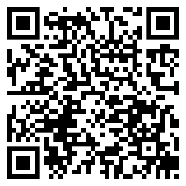 （简历投递）温馨提示 – 如您在微信端进行投递，请务必及时到门户网站进行详细投递。并且在投递的时候注意最多只能投递2个岗位。网申时间：秋招网申时间：2018年9月1日 – 2018年11月30日春招网申时间：2019年3月1日 – 2019年4月30日宣讲会微信群：加入吉威时代东北大学宣讲会微信群，更多资讯即时获得。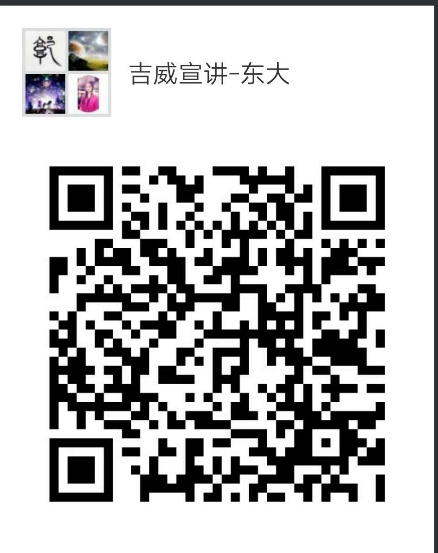 （扫码加入专属微信群）福利待遇竞争力薪酬待遇+规范化保险福利（五险一金）：法定福利：公司将依法为您缴纳养老、医疗、失业、工伤、生育等社会保险，并为您购买住房公积金；公司福利：公司参照相关规定为您提供午餐、通讯、交通等补贴；同时，您将享受公司各类带薪假期，结婚、生育、节假日贺礼及出游等工会福利。愉快的工作氛围：年轻有活力的部门氛围+60%以上硕士学历高素质同事，我们重视你的能力和贡献，人际关系单纯！活跃的企业文化：五星级健身中心（游泳、瑜伽、搏击、器械等）+各种让你意想不到的party！通过面试和考核的学生，公司可提供：带薪实习机会，解决住宿；实习生待遇为2500-8000元/月；优先解决实习研究生北京市户口。招聘热线总部地址：北京市石景山区石景山路22号万商大厦16层 武汉地址：武汉市洪山区珞珈山路19号中科开物大厦21楼武汉市软件新城B5号楼（预计19年投入使用）公司网址：www.geoway.com.cn联系方式：北京010-68638580-2211   武汉027-87565132-5018/5027   简历投递邮箱：hrxz@geoway.com.cn如果你激情满满，
如果你不畏挑战，
吉威在这里等候，
为你的理想助力！让你的梦想光荣绽放，让你的青春熠熠闪光，吉威校招遇见未来遇见你！岗位类别岗位名称工作地点专业要求高端人才
（博士）项目主管北京/武汉/杭州/南宁/海口/西安/济南/长春地图学与地理信息系统
地图制图学与地理信息工程
地理信息科学
地理信息系统
摄影测量与遥感
遥感科学与技术
资源与环境遥感
地球探测与信息技术
测绘工程
测绘科学与技术
大地测量与测量工程
土地资源管理
计算机科学与技术
软件工程
软件技术
地质工程
环境工程
环境科学
农业信息化
生态学、矿产、水利、规划
等相关专业高端人才
（博士）产品主管北京/武汉/杭州/南宁/海口/西安/济南/长春地图学与地理信息系统
地图制图学与地理信息工程
地理信息科学
地理信息系统
摄影测量与遥感
遥感科学与技术
资源与环境遥感
地球探测与信息技术
测绘工程
测绘科学与技术
大地测量与测量工程
土地资源管理
计算机科学与技术
软件工程
软件技术
地质工程
环境工程
环境科学
农业信息化
生态学、矿产、水利、规划
等相关专业高端人才
（博士）数据架构师北京/武汉/杭州/南宁/海口/西安/济南/长春地图学与地理信息系统
地图制图学与地理信息工程
地理信息科学
地理信息系统
摄影测量与遥感
遥感科学与技术
资源与环境遥感
地球探测与信息技术
测绘工程
测绘科学与技术
大地测量与测量工程
土地资源管理
计算机科学与技术
软件工程
软件技术
地质工程
环境工程
环境科学
农业信息化
生态学、矿产、水利、规划
等相关专业高端人才
（博士）算法工程师北京/武汉/杭州/南宁/海口/西安/济南/长春地图学与地理信息系统
地图制图学与地理信息工程
地理信息科学
地理信息系统
摄影测量与遥感
遥感科学与技术
资源与环境遥感
地球探测与信息技术
测绘工程
测绘科学与技术
大地测量与测量工程
土地资源管理
计算机科学与技术
软件工程
软件技术
地质工程
环境工程
环境科学
农业信息化
生态学、矿产、水利、规划
等相关专业管理类管理培训生北京/武汉/杭州/南宁/海口/西安/济南/长春地图学与地理信息系统
地图制图学与地理信息工程
地理信息科学
地理信息系统
摄影测量与遥感
遥感科学与技术
资源与环境遥感
地球探测与信息技术
测绘工程
测绘科学与技术
大地测量与测量工程
土地资源管理
计算机科学与技术
软件工程
软件技术
地质工程
环境工程
环境科学
农业信息化
生态学、矿产、水利、规划
等相关专业营销类销售工程师北京/武汉/杭州/南宁/海口/西安/济南/长春地图学与地理信息系统
地图制图学与地理信息工程
地理信息科学
地理信息系统
摄影测量与遥感
遥感科学与技术
资源与环境遥感
地球探测与信息技术
测绘工程
测绘科学与技术
大地测量与测量工程
土地资源管理
计算机科学与技术
软件工程
软件技术
地质工程
环境工程
环境科学
农业信息化
生态学、矿产、水利、规划
等相关专业服务类项目经理北京/武汉/杭州/南宁/海口/西安/济南/长春地图学与地理信息系统
地图制图学与地理信息工程
地理信息科学
地理信息系统
摄影测量与遥感
遥感科学与技术
资源与环境遥感
地球探测与信息技术
测绘工程
测绘科学与技术
大地测量与测量工程
土地资源管理
计算机科学与技术
软件工程
软件技术
地质工程
环境工程
环境科学
农业信息化
生态学、矿产、水利、规划
等相关专业服务类技术支持北京/武汉/杭州/南宁/海口/西安/济南/长春地图学与地理信息系统
地图制图学与地理信息工程
地理信息科学
地理信息系统
摄影测量与遥感
遥感科学与技术
资源与环境遥感
地球探测与信息技术
测绘工程
测绘科学与技术
大地测量与测量工程
土地资源管理
计算机科学与技术
软件工程
软件技术
地质工程
环境工程
环境科学
农业信息化
生态学、矿产、水利、规划
等相关专业项目类项目经理北京/武汉/杭州/南宁/海口/西安/济南/长春地图学与地理信息系统
地图制图学与地理信息工程
地理信息科学
地理信息系统
摄影测量与遥感
遥感科学与技术
资源与环境遥感
地球探测与信息技术
测绘工程
测绘科学与技术
大地测量与测量工程
土地资源管理
计算机科学与技术
软件工程
软件技术
地质工程
环境工程
环境科学
农业信息化
生态学、矿产、水利、规划
等相关专业项目类技术支持北京/武汉/杭州/南宁/海口/西安/济南/长春地图学与地理信息系统
地图制图学与地理信息工程
地理信息科学
地理信息系统
摄影测量与遥感
遥感科学与技术
资源与环境遥感
地球探测与信息技术
测绘工程
测绘科学与技术
大地测量与测量工程
土地资源管理
计算机科学与技术
软件工程
软件技术
地质工程
环境工程
环境科学
农业信息化
生态学、矿产、水利、规划
等相关专业产品类产品经理北京/武汉/杭州/南宁/海口/西安/济南/长春地图学与地理信息系统
地图制图学与地理信息工程
地理信息科学
地理信息系统
摄影测量与遥感
遥感科学与技术
资源与环境遥感
地球探测与信息技术
测绘工程
测绘科学与技术
大地测量与测量工程
土地资源管理
计算机科学与技术
软件工程
软件技术
地质工程
环境工程
环境科学
农业信息化
生态学、矿产、水利、规划
等相关专业产品类产品分析师北京/武汉/杭州/南宁/海口/西安/济南/长春地图学与地理信息系统
地图制图学与地理信息工程
地理信息科学
地理信息系统
摄影测量与遥感
遥感科学与技术
资源与环境遥感
地球探测与信息技术
测绘工程
测绘科学与技术
大地测量与测量工程
土地资源管理
计算机科学与技术
软件工程
软件技术
地质工程
环境工程
环境科学
农业信息化
生态学、矿产、水利、规划
等相关专业研发类C++开发工程师北京/武汉/杭州/南宁/海口/西安/济南/长春地图学与地理信息系统
地图制图学与地理信息工程
地理信息科学
地理信息系统
摄影测量与遥感
遥感科学与技术
资源与环境遥感
地球探测与信息技术
测绘工程
测绘科学与技术
大地测量与测量工程
土地资源管理
计算机科学与技术
软件工程
软件技术
地质工程
环境工程
环境科学
农业信息化
生态学、矿产、水利、规划
等相关专业研发类JavaWeb开发工程师北京/武汉/杭州/南宁/海口/西安/济南/长春地图学与地理信息系统
地图制图学与地理信息工程
地理信息科学
地理信息系统
摄影测量与遥感
遥感科学与技术
资源与环境遥感
地球探测与信息技术
测绘工程
测绘科学与技术
大地测量与测量工程
土地资源管理
计算机科学与技术
软件工程
软件技术
地质工程
环境工程
环境科学
农业信息化
生态学、矿产、水利、规划
等相关专业研发类Android开发工程师北京/武汉/杭州/南宁/海口/西安/济南/长春地图学与地理信息系统
地图制图学与地理信息工程
地理信息科学
地理信息系统
摄影测量与遥感
遥感科学与技术
资源与环境遥感
地球探测与信息技术
测绘工程
测绘科学与技术
大地测量与测量工程
土地资源管理
计算机科学与技术
软件工程
软件技术
地质工程
环境工程
环境科学
农业信息化
生态学、矿产、水利、规划
等相关专业研发类三维开发工程师北京/武汉/杭州/南宁/海口/西安/济南/长春地图学与地理信息系统
地图制图学与地理信息工程
地理信息科学
地理信息系统
摄影测量与遥感
遥感科学与技术
资源与环境遥感
地球探测与信息技术
测绘工程
测绘科学与技术
大地测量与测量工程
土地资源管理
计算机科学与技术
软件工程
软件技术
地质工程
环境工程
环境科学
农业信息化
生态学、矿产、水利、规划
等相关专业研发类大数据开发工程师北京/武汉/杭州/南宁/海口/西安/济南/长春地图学与地理信息系统
地图制图学与地理信息工程
地理信息科学
地理信息系统
摄影测量与遥感
遥感科学与技术
资源与环境遥感
地球探测与信息技术
测绘工程
测绘科学与技术
大地测量与测量工程
土地资源管理
计算机科学与技术
软件工程
软件技术
地质工程
环境工程
环境科学
农业信息化
生态学、矿产、水利、规划
等相关专业研发类.Net开发工程师北京/武汉/杭州/南宁/海口/西安/济南/长春地图学与地理信息系统
地图制图学与地理信息工程
地理信息科学
地理信息系统
摄影测量与遥感
遥感科学与技术
资源与环境遥感
地球探测与信息技术
测绘工程
测绘科学与技术
大地测量与测量工程
土地资源管理
计算机科学与技术
软件工程
软件技术
地质工程
环境工程
环境科学
农业信息化
生态学、矿产、水利、规划
等相关专业数据分析类数据分析师北京/武汉/杭州/南宁/海口/西安/济南/长春地图学与地理信息系统
地图制图学与地理信息工程
地理信息科学
地理信息系统
摄影测量与遥感
遥感科学与技术
资源与环境遥感
地球探测与信息技术
测绘工程
测绘科学与技术
大地测量与测量工程
土地资源管理
计算机科学与技术
软件工程
软件技术
地质工程
环境工程
环境科学
农业信息化
生态学、矿产、水利、规划
等相关专业测试类测试工程师北京/武汉/杭州/南宁/海口/西安/济南/长春地图学与地理信息系统
地图制图学与地理信息工程
地理信息科学
地理信息系统
摄影测量与遥感
遥感科学与技术
资源与环境遥感
地球探测与信息技术
测绘工程
测绘科学与技术
大地测量与测量工程
土地资源管理
计算机科学与技术
软件工程
软件技术
地质工程
环境工程
环境科学
农业信息化
生态学、矿产、水利、规划
等相关专业测试类测试开发工程师北京/武汉/杭州/南宁/海口/西安/济南/长春地图学与地理信息系统
地图制图学与地理信息工程
地理信息科学
地理信息系统
摄影测量与遥感
遥感科学与技术
资源与环境遥感
地球探测与信息技术
测绘工程
测绘科学与技术
大地测量与测量工程
土地资源管理
计算机科学与技术
软件工程
软件技术
地质工程
环境工程
环境科学
农业信息化
生态学、矿产、水利、规划
等相关专业职能类行政助理北京/武汉/杭州/南宁/海口/西安/济南/长春地图学与地理信息系统
地图制图学与地理信息工程
地理信息科学
地理信息系统
摄影测量与遥感
遥感科学与技术
资源与环境遥感
地球探测与信息技术
测绘工程
测绘科学与技术
大地测量与测量工程
土地资源管理
计算机科学与技术
软件工程
软件技术
地质工程
环境工程
环境科学
农业信息化
生态学、矿产、水利、规划
等相关专业宣讲地点学校宣讲日期辽宁东北大学9月辽宁辽宁工程技术大学9月山东山东科技大学9月湖北中国地质大学（武汉）10月湖北武汉大学10月湖北武汉研究院10月湖南中南大学10月陕西西安科技大学10月北京中国地质大学（北京）10月北京中国矿业大学（北京）11月北京中科院地理所&遥感所11月海南海南大学11月海南海南师范大学11月